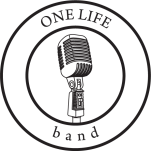 РЕПЕРТУАР КАВЕР-ГРУППЫ – ONE LIFEMuse – Feeling good (Fm) 
Blur – Song 2 
Aerosmith - Don’t wanna miss a thing (Db)
Bruno Mars - Uptown Funk (Сm) 
Bruno Mars – Just the way you are (D) 
J.Brown - I feel good 
Maroon 5 - This love 
Maroon 5 - Sugar
John Newman - Love Me Again (Fm) 
Pharrell Williams – Happy (Em) 
Pharrell Williams - Get Lucky
Tom Jones - Sex Bomb 
Chuck Berry - Johnny be Goode 
Bill Haley - Rock around the clock 
BON JOVI - It's my life (Bm) 
Michel Telo - Nosа 
Modern Talking - No face, no name, no number 
Enrique Iglesias - Bailamos 
Enrique Iglesias - Hero 
Enrique Iglesias - Bailando 
Ritchie Valens - La Bamba 
Luis Fonsi – Despasito (Am) 
Ed Sheeran - Shape of you
Michael Jackson - Black or White 
Ricchi e Povery – Mama Maria 
Imany - Don't be so shy 
Besame mucho 
Макс Барских – Туманы 
Мумий Тролль – Невеста 
Руки Вверх - 18 мне уже 
Ленинград – WWW 
Ленинград – Лабутены 
Ю.Антонов – Летящей походкой (Dm) 
Браво – Вася 
Браво –Оранжевый галстук 
Браво – Лучший город земли (С) 
Браво – Любите девушки (С) Браво - Я то, что надо
Браво - Московский бит
Кузьмин - Королева красоты 
Земляне - Трава у дома 
И.Дорн - Ненавижу 
Сдобшисдуб – Видели ночь (А) 
Леприконсы - Хали-Гали 
Машина времени - Мой друг играет блюз 
Градусы - Голая 
Крид - Самая, Самая 
Виктор Цой - Группа крови
Г.Лепс – Рюмка водка на столе Бумбокс - Вахтерам (Gm) Кузьмин - Сказка в моей жизни Eagles - Hotel California (Am) R.Kelly - I believe I can fly (С) 
Boyz 2 Men - End of the road (D) 
Звери - Все, что тебя касается
Звери - Районы, кварталы
Ф.Киркоров - Цвет настроения синий
Билан - Держи
Queen - We Will rock youГрибы - Тает лёд!
Время и Стекло - Имя 505 
Eruption - One way ticket 
Shocking blue - Venus 
Tina Turner - Simple the best 
Блестящие - За 4 моря
LOBODA - Твои глаза
Вера Брежнева - Любовь спасёт мир 
Мираж - Музыка нас связала 
Serebro - Мама Люба 
Ольга Зарубина - На теплоходе музыка играет 
LOWA - Улыбайся 
LOWA - Бьет битЧечерина – Ту-Лу-ЛаЛенинград – Космос СтасМаша и Медведи – ЛюбочкаМумий Тролль – МедведицаКиркоров – Цвет настроения синийAC/DC - highway to hell (G)Ленинград – Рыба моей мечтыАгузарова – Ленинградский Рок-н-ролЁлка – Около тебяLOBODA - Суперзвезда